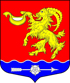 СОВЕТ ДЕПУТАТОВ МУНИЦИПАЛЬНОГО ОБРАЗОВАНИЯ ГОРБУНКОВСКОЕ СЕЛЬСКОЕ ПОСЕЛЕНИЕ МУНИЦИПАЛЬНОГО ОБРАЗОВАНИЯ ЛОМОНОСОВСКОГО МУНИЦИПАЛЬНОГО РАЙОНА ЛЕНИНГРАДСКОЙ ОБЛАСТИРЕШЕНИЕВ соответствии с Федеральным законом от 06.10.2003 № 131-ФЗ «Об общих принципах организации местного самоуправления в Российской Федерации», совет депутатов муниципального образования Горбунковское сельское поселение муниципального образования Ломоносовского муниципального района Ленинградской области  РЕШИЛ:Внести изменения и дополнения в Устав муниципального образования Горбунковское сельское поселение муниципального образования Ломоносовского муниципального района Ленинградской области» согласно приложению.Поручить главе муниципального образования Горбунковское сельское поселение Нецветаеву Ю.А. в течение 15 дней со дня принятия настоящего Решения  представить принятые изменения и дополнения в Устав муниципального образования Горбунковское сельское поселение муниципального образования Ломоносовского муниципального района Ленинградской области для государственной регистрации в отдел регистрации и ведения реестра уставов муниципальных образований Управления Министерства юстиции России по Ленинградской области.Настоящее решение после государственной регистрации подлежит опубликованию (обнародованию) в средствах массовой информации и размещению на официальном сайте МО  Горбунковское сельское поселение  по электронному адресу: www.gorbunki-lmr.ru.Настоящее решение вступает в силу со дня его официального опубликования (обнародования).Глава муниципального образованияГорбунковское сельское поселение					              Ю.А. НецветаевПриложениек решению совета депутатовМО Горбунковское сельское поселение от  31 марта 2017 года № 18  Изменения и дополнения в Устав муниципального образования Горбунковское сельское поселение муниципального образования Ломоносовского муниципального района Ленинградской областиВ статье 59  «Система муниципальных правовых актов» абзац 3 пункта 9  изложить в следующей редакции: «Официальными средствами массовой информации для опубликования муниципальных правовых актов являются газеты "Ломоносовский районный вестник", "Балтийский луч", "Приложение к газете "Балтийский луч" по Ленинградской области", "Вести Горбунковского поселения" и официальный сайт муниципального образования Горбунковское сельское поселение в информационно-телекоммуникационной сети Интернет."от  31 марта 2017 года                                                                                                                 № 18     от  31 марта 2017 года                                                                                                                 № 18     О внесении изменений и дополнений в Устав муниципального образования Горбунковское сельское поселение муниципального образования Ломоносовского муниципального района Ленинградской области